Памятка туристу по программе:Карельские выходные 2. Легенды: Рускеала и Валаам, 2 дняКонтакты для связи:Если вы находитесь в туре (ежедневно 06:00 – 00:00): 8 (812) 603-47-92Номер телефона гида, который вы получите в смс, доступен с момента посадки в автобус и до 22 ч вечераПеред отъездомПроверьте наличие следующих документов: Оригинал российского паспорта.Для граждан других стран: иностранный паспорт, миграционная карта.Свидетельство о рождении для детей до 14 лет.Медицинский полис.Вещи в дорогуДля основной программы: Наличные деньги, так как на объектах маршрута могут отсутствовать терминалы оплаты или интернет.Удобная обувь на плоской нескользящей подошве. Рекомендуем взять запасную сменную обувь.Так как погода в Карелии переменчива, желательно иметь при себе дождевик или зонт.К вечеру и во время поездки по воде может быть прохладно, рекомендуем взять теплую одежду по сезону.Репелленты (средства от насекомых).Солнцезащитные средства.Необходимые медикаменты.При посещении монастырей соблюдаются правила: отсутствие головных уборов у мужчин, наличие платков и юбок у женщин. Не разрешается открытая одежда: шорты, майки, короткие юбки и т.п.Заселение в отели
 
Время заселения с 14:00, время выселения – 12:00. 


В программе тура:
В программе тура:Желаем вам приятного путешествия и хорошего настроения!1 ДЕНЬВ первый день тура вас ожидает экскурсионная программа по пути из Санкт-Петербурга в Сортавала.Накануне вечером с 19:00 до 21:30 вы получите информацию в смс-сообщении: место и время встречи, ФИО гида, данные для связи и номер автобуса. Если вам не пришло смс-сообщение, позвоните по номеру 8 (812) 603-47-92 и уточните информацию.
Место посадки: г. СПб, м. пл. Восстания, Лиговский пр. 10, гостиница «Октябрьская».Автобус может стоять вдоль всей парковки.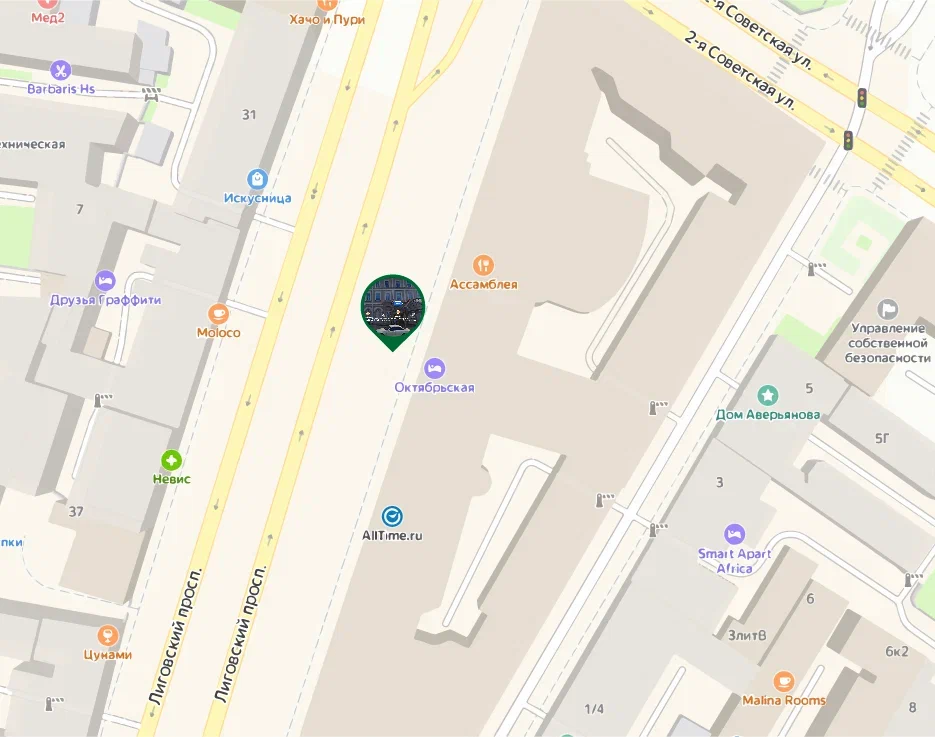 Дополнительная остановка. 
Место посадки: СПб., ст. м. «Озерки», Выборгское шоссе, остановка общественного транспорта.Ориентир: супермаркет «Окей»
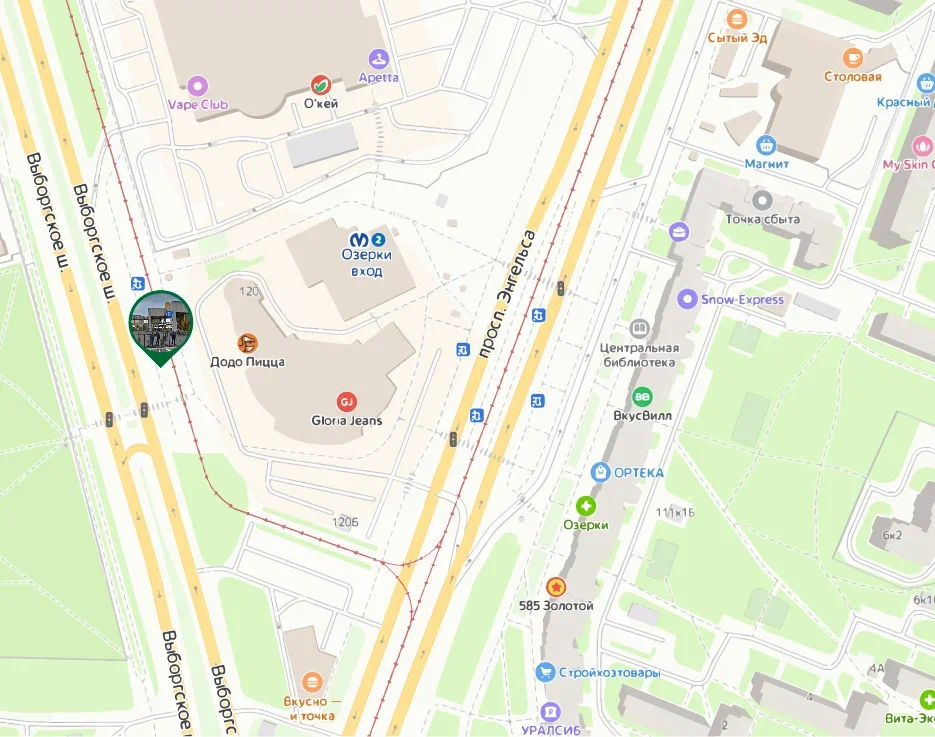 Далее экскурсионная программа с гидом-сопровождающим. В этот день тура у вас включены все экскурсии и билеты по программе, кроме экотропы и питания.  Получение от гида ваучеров на экскурсии: в 2-й день: -водная прогулка на катере с посещением острова Валаам и Ладожских шхер, -экскурсия на Валаам на «Метеоре» Заселение в отель Сортавала, согласно выбранной категории. Название отеля вам сообщит гид.2 ДЕНЬЗавтрак в отеле (кроме отелей категории «Бюджет»).  Выезд из отеля с вещами (освобождение номеров).Программа на выбор
Вариант 1.Экскурсия на Валаам на «Метеоре» (включено в стоимость).  Внимание: проведение программы зависит от погодных условий. Возможно изменение места отправления, точная информация будет отправлена в смс-сообщении.Наши отели расположены на разной удаленности от причала: от некоторых – буквально 7-10 минуты ходьбы. От таких отелей вы сможете добраться до причала самостоятельно.От более удаленных отелей предусмотрен трансфер. Информация по трансферу на причал и по посещению Валаама будет отправлена в смс-сообщении. Посадка на метеор осуществляется строго по ваучеру, выданному гидом в 1-й день тура. На острове вас встретит гид. 
Адрес причала: ориентир – г. Сортавала,  ул. Валаамская 1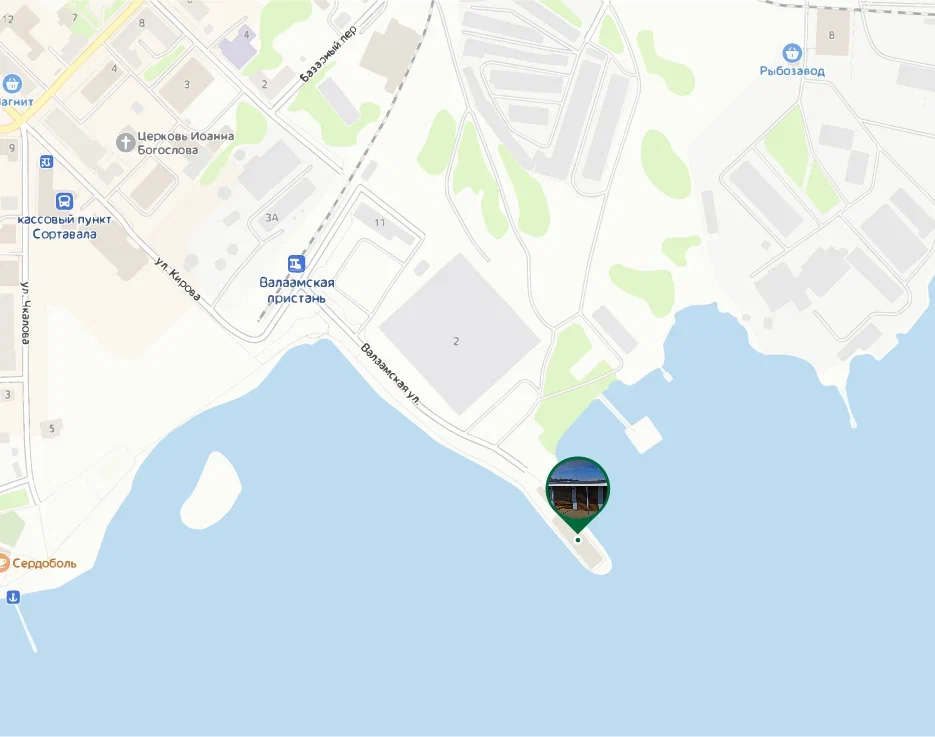 Далее экскурсия по острову. По окончании экскурсионной программы вы вернетесь на причал и отправитесь на метеоре в Сортавала. Свободное время в городе.Вариант 2.Водная прогулка на катере с посещением Валаама и Ладожских шхер (включено в стоимость). Внимание: проведение программы зависит от погодных условий. Наши отели расположены на разной удаленности от причала: от некоторых – буквально 7-10 минуты ходьбы. От таких отелей вы сможете добраться до причала самостоятельно.От более удаленных отелей предусмотрен трансфер. Информация по трансферу на причал и по посещению Валаама будет отправлена в смс-сообщении. Посадка на катер осуществляется строго по ваучеру, выданному гидом в 1-й день тура.
Адрес причала: причал №2 напротив здания ратуши (ул. Ленина 18)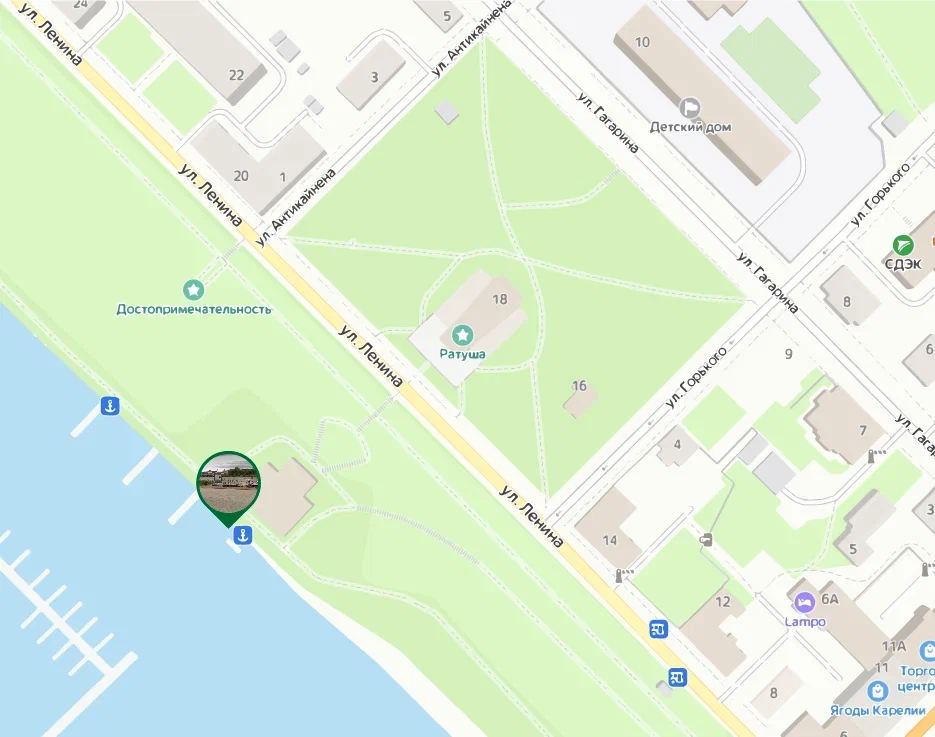 Возможно изменение места отправления, точная информация будет отправлена в смс-сообщении.Самостоятельное изучение Валаама без экскурсии и гида. На острове вы можете воспользоваться картой Валаама, перейдя по QR-коду.
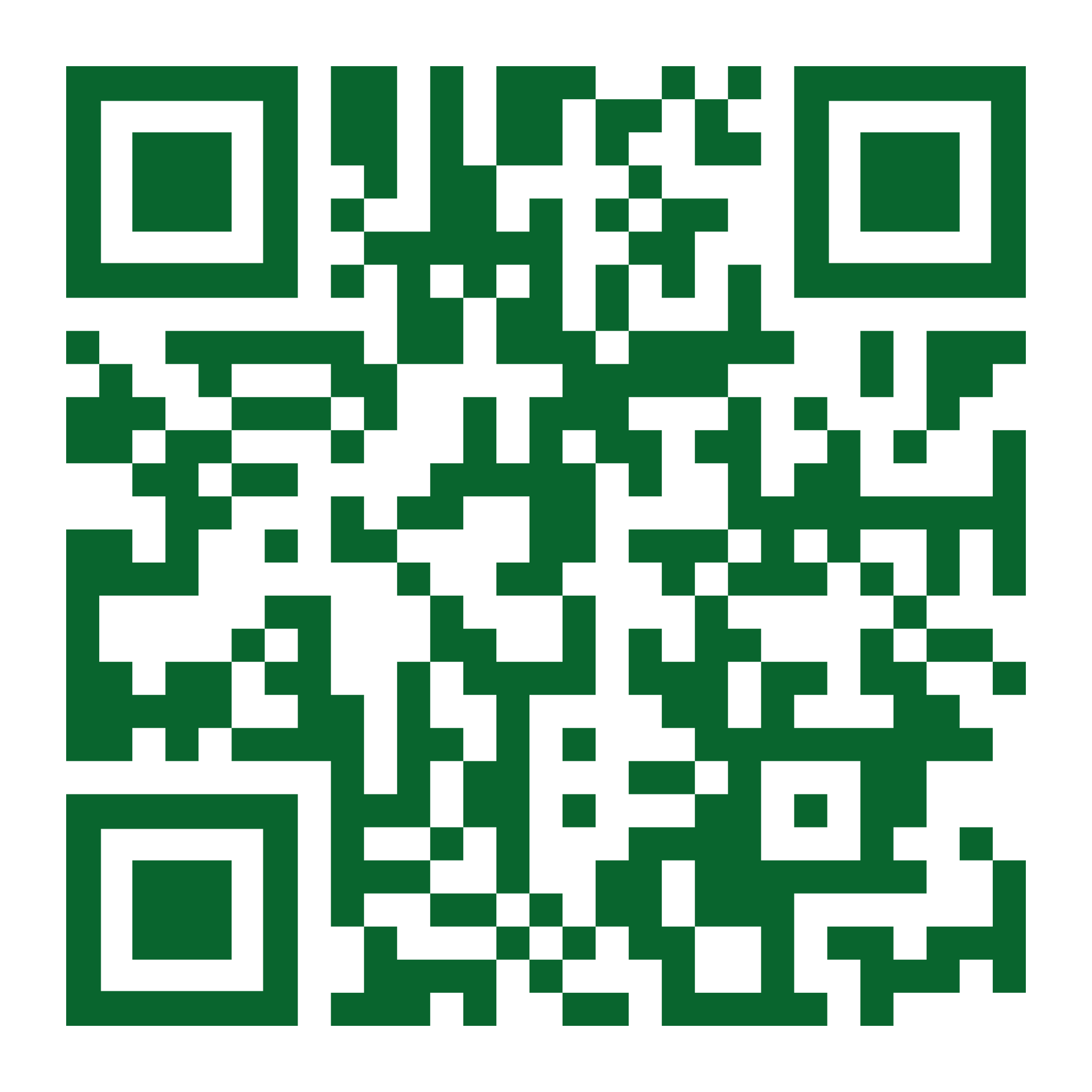 После программы вы возвращаетесь в Сортавала. Свободное время в городе.Вариант 3. Водная прогулка по Ладожским шхерам по желанию за дополнительную плату.Освобождение номеров в 12:00.Накануне вечером вам придет смс-сообщение с контактами водителя и с информацией  о том где вы сможете оставить свой багаж.Внимание: проведение программы зависит от погодных условий. В 15:00 отправление катера. Посадка на катер по ваучеру, выданному гидом в 2-й день тура.Адрес причала: причал №2 напротив здания ратуши (ул. Ленина 18)Возможно изменение места отправления, точная информация будет отправлена в смс-сообщении.ОБЩЕЕ ЗАВЕРШЕНИЕ ДЛЯ ВСЕХ ПРОГРАММОриентировочное время отправления группы в Санкт-Петербург 18:00. Точное время и место посадки вам сообщит гид. Место посадки на автобус: г. Сортавала, ул. Суворова, 1. Ориентир: рыбный магазин «Järvikala».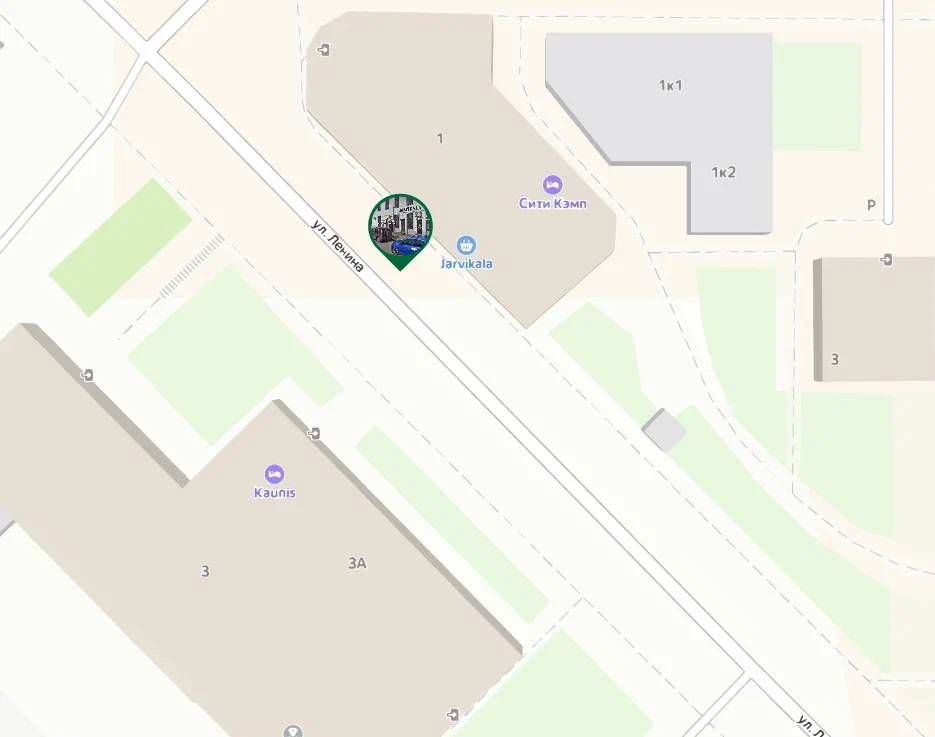 Обратите внимание: по постановлению правительства, обязательный платёж 100 руб. за посещение Валаама. Оплата на сайте vk.cc/cw64Ja.